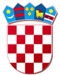 REPUBLIKA HRVATSKAVARAŽDINSKA ŽUPANIJAOPĆINA VELIKI BUKOVECOSNOVNA ŠKOLA VELIKI BUKOVECŠKOLSKI ODBORKLASA: 007-04/23-01/1URBROJ: 2186-140-07-23-15Veliki Bukovec, 5.10.2023.ZAPISNIKs 25. sjednice Školskog odbora održane 5. listopada 2023.  u 17 sati u učionici 3.b razreda. Sjednici prisutni članovi ŠO: Marinka Mlinarić, Jasenka Zdelar, Patricija Friščić, Marina Rajh, Dalida Sever i Katarina Bocko Sjednici nisu prisutni: Snježana GložinićDNEVNI RED:Verifikacija Zapisnika s prethodne sjedniceDonošenje Kurikuluma Osnovne škole Veliki Bukovec za školsku godinu 2023./2024.Donošenje Godišnjeg plana i programa rada Osnovne škole Veliki Bukovec za školsku godinu 2023./2024. Suglasnost školskog odbora za zapošljavanje učitelja/ice njemačkog jezika, učitelja/ice tehničke kulture, učitelja/ice edukator – rehabilitator, tajnika/tajniceSuglasnost za donošenje Izvještaja ravnateljice o stanju sigurnosti, provođenju preventivnih programa te mjera poduzetim u cilju zaštite učenika Ostalo Dnevni red jednoglasno se usvaja.Ad. 1. Prisutni su upoznati sa Zapisnikom s prethodne sjednice Školskog odbora (u daljnjem                 tekstu ŠO). Primjedaba nije bilo te se takav jednoglasno usvaja.Ad. 2.Donošenje Kurikuluma Osnovne škole Veliki Bukovec za školsku godinu 2023./2024.Ravnateljica Željka Marković-Bilić upoznaje članove ŠO s Kurikulumom Osnovne škole Veliki Bukovec za školsku godinu 2023./2024. (u daljnjem tekstu: Kurikulum). Nakon što je ravnateljica predstavila i objasnila Kurikulum, članovi ŠO glasovali su i jednoglasno su donijeli Kurikulum Osnovne škole Veliki Bukovec za školsku godinu 2023./2024.Ad.3.Donošenje Godišnjeg plana i programa rada Osnovne škole Veliki Bukovec za školsku godinu 2023./2024. Ravnateljica upoznaje članove ŠO s Godišnjim planom i programom rada Osnovne škole Veliki Bukovec za školsku godinu 2023./2024. (u daljnjem tekstu: Godišnji plan i program rada). Nakon predstavljanja Godišnjeg plana i programa rada, članovi ŠO su glasovali i jednoglasno su donijeli Godišnji plan i program rada Osnovne škole Veliki Bukovec za školsku godinu 2023./2024. Ad.4.Suglasnost školskog odbora za zapošljavanje učitelja/ice njemačkog jezika, učitelja/ice tehničke kulture, učitelja/ice edukator – rehabilitator, tajnika/tajnice.Natječaj za učitelja/učiteljicu bio je raspisan od 13.9.2023. do 21.9.2023. Ravnateljica OŠ Veliki Bukovec Željka Marković – Bilić imenovala je Povjerenstvo za provedbu natječaja u sastavu od tri člana. Pristigla je samo jedna prijava koja je bila pravodobna i potpuna: Katarina Grđan – magistra primarnog obrazovanja, smjer njemački jezik. Kandidatkinja je po pozivu na testiranje pristupila istome i ostvarila maksimalan broj bodova te ju Ravnateljica predlaže ŠO za zapošljavanje na određeno vrijeme. ŠO daje jednoglasnu suglasnost Ravnateljici za zapošljavanje Katarine Grđan na radnom mjestu učiteljice njemačkog jezika. Natječaj za učitelja/učiteljicu tehničke kulture bio je raspisan od 5.9.2023. do 13.9.2023. Ravnateljica OŠ Veliki Bukovec Željka Marković – Bilić imenovala je Povjerenstvo za provedbu natječaja u sastavu od tri člana. Pristigle su tri prijave na natječaj koje su bile potpune i pravodobne: Lana Šprem – magistra/inženjerka grafičke tehnologije, Danira Gogić - magistra inženjerka inženjerstva okoliša, Nataša Stančin – diplomirani inženjer prometa. S obzirom da je Danira Gogić i Nataša Stančin ne zadovoljavaju uvjetima natječaja na testiranje se poziva kandidatkinja Lana Šprem koja je pristupila vrednovanju i ostvarila maksimalan broj bodova te ju Ravnateljica predlaže za zapošljavanje na neodređeno radno vrijeme. ŠO daje jednoglasnu suglasnost Ravnateljici za zapošljavanje Lane Šprem  na radnom mjestu učiteljice tehičke kulture.Natječaj za učitelja/učiteljice edukator – rehabilitator bio je raspisan od 5.9.2023. do 13.9.2023. Ravnateljica OŠ Veliki Bukovec Željka Marković – Bilić imenovala je Povjerenstvo za provedbu natječaja u sastavu od tri člana. Pristigle su tri prijave na natječaj koje zadovoljavaju formalne uvjete iz natječaja: Jasmina Vindiš – sveučilišna magistra primarnog obrazovanje, Eva Horvat  sveučilišna prvostupnica edukacijske rehabilitacije i Ines Hajsok – magistra primarnog orazovanja. Kandidatkinje su pozvane na testiranje, odazvala se samo kandidatkinja Eva Horvat koja je na vrednovanju ostvarila maksimalan broj bodova stoga ju  Ravnateljica predlaže za zapošljavanje na određeno radno vrijeme.ŠO daje jednoglasnu suglasnost Ravnateljici za zapošljavanje Eve Horvat na radnom mjestu učiteljice edukator-rehabilitator.Natječaj za tajnika/tajnicu bio je raspisan od 5.9.2023. do 13.9.2023. Ravnateljica OŠ Veliki Bukovec Željka Marković – Bilić imenovala je Povjerenstvo za provedbu natječaja u sastavu od tri člana. Pristigle su dvije prijave na natječaj, obe su bile pravodobne i potpune: Simona Tržec – magistra javne uprave i Aleksandra Osivnik – magistra ekonomije. S obzirom da Aleksandra Osivnik ne zadovoljava uvjetima natječaja, na testiranje je pozvana samo kandidatkinja Simona Tržec koja je ostvarila maksimalan broj bodova te ju Ravnateljica Željka Marković – Bilić predlaže ŠO za zapošljavanje na određeno radno vrijeme. ŠO daje jednoglasnu suglasnost Ravnateljici za zapošljavanje Simone Tržec na radnom mjestu tajnice OŠ.Ad. 5. Suglasnost za donošenje Izvještaja ravnateljice o stanju sigurnosti, provođenju preventivnih programa te mjera poduzetim u cilju zaštite učenika na kraju školske godine 2022./2023. Ravnateljica je iznijela Izvještaj o stanju sigurnosti, preventivnim programima i mjerama koje su bile poduzete u cilju zaštite učenika te ga  ŠO jednoglasno usvaja. Ad. 6. OstaloČlanovi ŠO nisu imali nikakva dodatna pitanja te je Predsjednica zatvorila sjednicu.Sjednica je trajala u vremenu od 17:00 do 18:00 sati.Privitci:  1. Kurikulum Osnovne škole Veliki Bukovec za školsku godinu 2023./2024. 2. Godišnji plan i program rada Osnovne škole Veliki Bukovec za školsku godinu 2023./2024. 3. Izvještaj ravnateljice o stanju sigurnosti, provođenju preventivnih programa te mjera poduzetim u cilju zaštite učenika         Zapisnik sastavila:						     Predsjednica Školskog odbora:                               	Simona Tržec 	                                                                                              Marinka Mlinarić